«Топтық   жұмысты ұйымдастыру» тақырыбы бойынша қысқа мерзімді    коучинг  жоспарыАпта Күні  25.09.2015Күні  25.09.2015Коучинг тақырыбы:«Топтық   жұмысты ұйымдастыру»«Топтық   жұмысты ұйымдастыру»Сілтеме: Мұғалімге арналған нұсқаулық (І, ІІІ, ІІ деңгей) Мұғалімге арналған нұсқаулық (І, ІІІ, ІІ деңгей)Мақсаты: Мұғалімдердің тәжірибесіне оқытудың жаңа әдіс- тәсілдерін енгізу.  Мұғалімдердің тәжірибесіне оқытудың жаңа әдіс- тәсілдерін енгізу. Міндеттері:1.Оқыту мен оқытудағы жаңа тәсілдер арқылы топтық жұмысты жетілдіре отырып, оқушылардың сыни ойлауы мен ынтымақтастық дағдыларын дамыту. 
2. Бірлескен жұмыс барысындағы берілетін тапсырмаларды орындау арқылы мақсатқа жету жолдарына талпындыру. 
3. Оқыту мен оқытудағы жаңа тәсілдерді енгізу және тиімді пайдалану арқылы оқушылардың білім сапасын арттыру. 1.Оқыту мен оқытудағы жаңа тәсілдер арқылы топтық жұмысты жетілдіре отырып, оқушылардың сыни ойлауы мен ынтымақтастық дағдыларын дамыту. 
2. Бірлескен жұмыс барысындағы берілетін тапсырмаларды орындау арқылы мақсатқа жету жолдарына талпындыру. 
3. Оқыту мен оқытудағы жаңа тәсілдерді енгізу және тиімді пайдалану арқылы оқушылардың білім сапасын арттыру. Оқыту нәтижесі: Топтық жұмысты ұйымдастыру жайлы біледі, оның іс - тәжірибеде дұрыс қолдануды анықтайды. Топтық жұмысты ұйымдастыру жайлы біледі, оның іс - тәжірибеде дұрыс қолдануды анықтайды. Қажетті ресурстар: Флипчарттар, бағалау парағы,    компьютер,    маркерлер, стикерлер (әр түсті), тапсырмаларға арналған ақ беттер, видеоролик, слайдтар.Флипчарттар, бағалау парағы,    компьютер,    маркерлер, стикерлер (әр түсті), тапсырмаларға арналған ақ беттер, видеоролик, слайдтар.Психологиялық тренинг «Мен- мұғаліммін» сөз тіркесін әртүрлі эмоциямен айтқызу. «Мен- мұғаліммін» сөз тіркесін әртүрлі эмоциямен айтқызу.Топқа бөлу а) мақтанышпен   ә) жұмбақпен(ойлы жүзбен)  б)қуанышпен сол сөздер арқылы топқа бөліну2-3  минТапсырмалар
дың түрлері:Тапсырманы орындау барысында қолданылатын тәсілдер (постер жасау, пікірлесу, ой бөлісу, сахналау, жағдаяттарды шешу)№1 тапсырма Топтар өз жұмыстарын қорғайды.Топта өзара талқылай отырып, «Банкоматтан карточка арқылы ақша алу» алгоритмін құрыңыздар.Қорытынды сұрақтар:1.Топта бірдей шешімге келу қиындық тудырды ма?2.Тапсырманы орындау барысында әр топ мүшесінің пікірі тыңдалды ма?Егер тыңдалмаса, неге?3.Бұл тапсырманы жалғыз орындай алар ма едің?4.Топта топ ережесі сақталды ма?5.Сіздер топпен жұмыс сабақ үрдісінде жасайсыздар ма?6.Топпен жұмыстың тиімділігі неде?«Пингвины» бейнеролигін көруге шақырамын.Осы бейнеролик аясында ой қозғау жасау,қорытынды жасау.Қорытынды коуч сөзі: Топта әр мүшесінің міндеттері өзара бөліну керек. 10-15 мин Сергіту сәті.Би қимылдарын қайталау2 мин№2 тапсырма
 Коучингтің ІІ бөлігінде сіздерге тапсырмалар ұсынамын.Тапсырманы топ ішінде өзара міндеттеріңізді  бөліп, жоспарлы түрде орындауды сұраймын.Ролдерге бөлу: Тайм-кипер,көшбасшы,спикер,хатшы, бақылаушы,сыншы.Топтағы рольдер:1. Көшбасшы – топтың жалпы жүмысына жауапты 2. Спикер – сынып алдында топ атынан тапсырманы қорғаушы.3. Хатшы – айтылған көзқарастар мен шешімдерді жазады.4. Сыншы –айтылған шешімге сынмен қарап,дұрыс шешімге бағыттайды. 5.Бақылаушы – барлық тапсырмалар толық орындалуын бақылайды.6. Тайм-кипер – уақытты үнемдеуді бақылайдыМәтінмен жұмыс«Топтық жұмыс туралы нұсқаулық» тапсырмасына презентация жасау.Әр топқа үш тапсырма ұсынылады.І топ «Ынтамақтастық және бірлескен оқу деген не?»ІІ топ«Топтарда қалай жұмыс істеуге болады?»ІІІ топ«Топтық жұмысты ұйымдастырудағы мұғалімнің ролі »  10-15 мин Слайдтар көрсету, қорытындылау.1. Бірлескен топтық жұмыс 1 слайд
2. Топтық жұмысты ұйымдастыру. 2 слайд
3.  Топ мүшелерінің ережесі 3 слайд
4.Топтық жұмысты ұйымдастырудың мақсатына жету 4 слайд.
5.Топтық жұмыста дамитын дағдылар. 5 слайд
6. Топқұру кезеңдері. 6 слайд
7. Топ мүшелерінің түйінді идеясы. 7 слайд
5-7 мин№ 3 тапсырма
Топтар жұмысын бағалау. 

  Бағалау  үлгілерін әр топқа үлестіру: Әркім өзінің топтағы жұмысына баға береді:2. Бүгінгі коучингтен не үйрендім ? _______________________________________________________________________________________________________________________________________________________________________________ 3. Осы бағытта жұмыс жасағыңыз келе ме?__________________________________________________________5 –7мин Рефлексия«Термометр»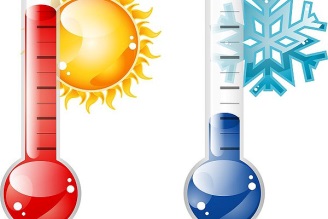 Берілген суретке коучингтен қандай көңіл күймен шығып ,баратынызды белгілеп,стикер жапсырасыздар. 2-3 мин